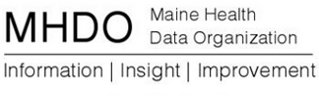 MINUTES BOARD OF DIRECTORS MEETING151 CAPITOL STREET AUGUSTA, MAINETHURSDAY, DECEMBER 1, 2016The meeting of the Maine Health Data Organization (MHDO) Board of Directors began at 9:05 a.m. with the following members present:  Neil Korson (Chair), Anne Head (Vice-Chair), Joel Allumbaugh, Andy Ellis, Lisa Harvey-McPherson, Anita Knopp, Peter Gore, and Sandy Parker.  Also in attendance were Karynlee Harrington, Acting Executive Director and Deanna White, Agency Assistant Attorney General.Public Hearing on Chapter 243:  Uniform Reporting System for Health Care Claims Data Sets - Karynlee provided a summary of the proposed changes to Chapter 243.  She also provided a copy of a written comment received from Peter Soifer, Senior Director from Aetna. The hearing was opened up to the public with one comment received from Kristine Ossenfort, representing Anthem BC/BS.  The deadline for public comments is December 12, 2016 at 5 p.m.Chair ReportVote to approve Board Minutes - A motion was made and seconded to approve the September 8, 2016 minutes as written.  Motion carried.Status of MHDO Board Appointments - Anne Head reported out to the Board that there were no new Board assignments from the Governor’s Office at this time.Upcoming Legislative Session - Karynlee explained that since the Board is no longer meeting monthly and the next meeting would not be until March she would like guidance from the Board on how they wish to handle legislation that may affect the MHDO.  A discussion ensued and a vote was taken that, should a legislative bill be introduced that changes the MHDO’s enabling legislation, the Chair would call a Board meeting. It was decided that Board members may vote by phone if attending in person was not possible. The Board further authorized the ED and EC to convene on other legislative issues as necessary. 2016 Innovation and Data Dissemination Award – Karynlee attended the Annual Meeting of the National Association of Health Data Organizations (NAHDO) in October.  She was asked to speak at the meeting on the status of CompareMaine since its launch.  Karynlee also accepted NAHDO’s annual award for “Data Innovation and Dissemination” on behalf of the MHDO for the CompareMaine web-site.  The NAHDO Board of Directors established this award in 2009 to recognize the importance of effectively communicating health data to the public.  Eligible organizations may be government agencies, non-profit organizations, or for-profit companies, and data dissemination efforts might include websites, advertising campaigns, written reports, or a combination of these and other communication initiatives.Acting Executive Director ReportSummary of NAHDO/APCD Council Annual Meeting - Karynlee was nominated and voted in by the membership of NAHDO to serve on the Board of Directors for NAHDO as a public organizational member. This position is for a period of three years; first term will end in October of 2019.  Members may run for re-election for another full three-year term.  Public Organizational members may serve a total of three consecutive three-year terms. The NAHDO Board generally meets four times a year.   Other updates included a comment that Al Prysunka, former ED of MHDO (now with Milliman) was presented the All Payer Claims Database Pioneer Award for his work in Maine on the APCD.  Poppy Arford, former MHDO board member was asked to participate on a panel as a consumer advocate, Communicating Health Data to the Public.Update on work of the Value Proposition Subcommittee – The subcommittee has had two guest speakers, Kyle Russell, the APCD Program Manager with Virginia Health Information (VHI) and Milliman. Kyle Russell shared with the board how VHI is currently using Millimans waste calculator tool (VHI has changed the name of the tool to low value vs waste) and the results of running their APCD data through Millimans tool.  This tool is an analytic software tool that provides actionable insight on the degree of necessity of healthcare services and determines optimal efficiency benchmarks.  The tool takes a conservative approach in terms of its definition of “waste” or low value. Kyle talked about how VHI is produced a report using this tool and the claims data specific to the employees of the Commonwealth of Virginia.  The results suggest that there is a potential cost savings to the Commonwealth of Virginia of over $600 million per year if they eliminated dollars spent on unnecessary services.  The subcommittee will reconvene after the first of the year to continue its work and report back to the full board.  Status of Activities and Impact of Gobeille - Karynlee provided the Board with a copy of the letter she submitted in support of the comments submitted by the National Academy for State Health Policy (NASHP), National Association of Health Data Organizations (NAHDO), and the APCD Council in response to the U. S. Department of Labor Notice of Proposed Rulemaking Docket # EBSA-2016-0010; RIN 1210-AB63Alternative Payment Structures – Karynlee raised the issue of alternative payment models (APM’s) and how best to understand the impact of these new funding arrangements in the Maine market.  As the market in Maine moves away from a fee for service structure the questions she has been asking is how will the payments associated with these new funding arrangements be reported in the claims data? Is it important that we capture all financial transactions associated with a service?  She has learned that many of these financial arrangements do not run through the payer’s claims adjudication process. Some states require a separate file for these arrangements. What are the needs of our end users? Can we change our system to accommodate these changes?  Karynlee will explore how other states are collecting data from payers on APM’s and report back to the board.New Automated Data Request Tool-The new automated data request tool is projected to be available and on-line in the first quarter of 2017.  Presentation from Data User- Kun Zhang, Ph.D. Health Scientist Prescription Drug Overdose-Health Systems Team National Center for Injury Prevention and Control for Disease Control & Prevention – Karynlee introduced Dr. Zhang one of MHDO’s approved data users.  Dr. Zhang shared with the board his experience with the use of the MHDO’s claims data for his research project which looks at the Unintentional Injury of Opiate Overdoses in Maine.  The findings and research is to encourage other alternatives for the management of pain. There will be a publication and abstract of this work and the MHDO will be referenced.  Dr. Zhang commented that the MHDO customer service and the richness and completeness of the claims data was excellent.  Status of CompareMaine 3.0 Release- Karynlee reviewed the key points in a document labeled CompareMaine Updates specific to the requirement in chapter 1683 section 8712 that the website be updated 2x/year. Refer to handout for schedule.  Karynlee also noted that an e-mail was sent to hospitals this week asking them to review the updated pricing information on CompareMaine before it goes live on December 15, 2016.  She also stated she would like to reconvene the Consumer Advisory Group and to look at broadening the membership of the group (see hand-out of what they will be working on)Review of Proposed Table Shells for Reporting Requirements defined 8712 -Title 22, Chapter 1683, Section 8712 (2) of MHDO’s statutes (see hand-out) requires the MHDO to produce a number of health data reports.  Karynlee reviewed with the Board a hand-out with examples of table shells she is working with her team to populate in order to comply with this section of Chapter 1683.  Status of Reconvening the MHDO Subcommittee on Phase 2 of LD 1740 -Karynlee reminded the board that the Phase I work of LD 1740 was now complete (Chapter 120 new data release rule went into effect in the fall), and Phase II of LD 1740 is the work of the board and subcommittee of the board on the matter of exploring the feasibility of defining and collecting clinical data.  Karynlee reviewed the board membership of the Phase ll subcommittee that was formed in September 2014 to develop a working definition of “clinical data”; conduct an environmental scan on who is collecting and using clinical data; determine the value in the state collecting the information and develop a “use case rationale”.  The board agreed to reconstitute this subcommittee at the 2017 board retreat.Maine Quality Forum (MQF)Karynlee reminded the board of the new HAI training module (which you can link to from the MHDO web-site).   Two new modules will be added in 2017, the first one is blood-borne pathogens and then biologic hazards. Karynlee provided the board with a copy of the first quarterly utilization report of the training module and summarized the key facts.  Muskie has been awarded a grant from the Robert Wood Johnson Foundation to develop and test specific tools and workflows to integrate cost-of-care conversations into the treatment plan for patients with low-back pain (LBP) in 12 primary care practices.  The project is designed to help patients better understand costs and value in the treatment of LBP.   MHDO is one of the partners as the CompareMaine website will be one of the tools evaluated.Lastly, Karynlee reported that the Final Evaluation Report titled The Patient-Centered Medical Home Pilot: Transforming Health Care in Maine - 2010-2012 Final Evaluation Report is now available on the MHDO website.  Public CommentNo public comment was provided.The meeting adjourned at 11:30 a.m.